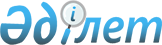 Об изменениях в административно-территориальном устройстве Джангельдинского и Наурзумского районовРешение Костанайского областного маслихата и Акима Костанайской области (внеочередная сессия) от 7 апреля 1999 года. Зарегистрировано Управлением юстиции Костанайской области 28 апреля 1999 года № 80

      Сноска. По всему тексту на государственном языке слова "селолық", "селосында", "селосы", "селолары", "селоларын", "селосын" заменены соответственно словами "ауылдық", "ауылында", "ауылы", "ауылдары", "ауылдарын", "ауылын", текст на русском языке не меняется - постановлением акимата Костанайской области от 04.07.2014 № 9 и решением маслихата Костанайской области от 04.07.2014 № 297 (вводится в действие по истечении десяти календарных дней после дня его первого официального опубликования).      Рассмотрев предложения маслихатов, акимов Джангельдинского и Наурзумского районов, в соответствии со статьей 11 Закона "Об административно-территориальном устройстве Республики Казахстан" Костанайский областной маслихат и Аким Костанайской области РЕШИЛИ : 

      1. Упразднить: 

      - Аккумский сельский округ Джангельдинского района; 

      - Жамбылский сельский округ Наурзумского района. 



      2. Образовать в Наурзумском районе: 

      - Карамендинский сельский округ в составе села Караменды и сел Жамбыл, Киевка, Новостройка упраздняемого Жамбылского сельского округа с административным центром в селе Караменды; 

      - Буревестнинский сельский округ в составе сел Буревестник и Акбулак с административным центром в селе Буревестник. 



      3. Изменить границы: 

      - Албарбогетского сельского округа Джангельдинского района, включив в его состав села Айыркум и Бердибай упраздняемого Аккумского сельского округа; 

      - Жангельдинского сельского округа Джангельдинского района, включив в его состав село Аккум упраздняемого Аккумского сельского округа. 



      4. Акимам Джангельдинского и Наурзумского районов принять необходимые меры по реализации настоящего решения. 
					© 2012. РГП на ПХВ «Институт законодательства и правовой информации Республики Казахстан» Министерства юстиции Республики Казахстан
				Председатель сессии, 

секретарь Костанайского 

областного маслихата 

В. Семенова Аким 

Костанайской области 

У. Шукеев 